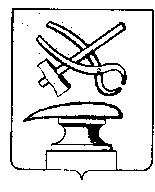 Российская ФедерацияПензенская областьСОБРАНИЕ ПРЕДСТАВИТЕЛЕЙГОРОДА КУЗНЕЦКАРЕШЕНИЕО признании утратившими силу некоторых решений Собрания представителей города Кузнецка В соответствии с Законом Пензенской области от 24.11.2021         № 3765-ЗПО «О перераспределении отдельных полномочий в сфере градостроительной деятельности между органами местного самоуправления и органами государственной власти Пензенской области», руководствуясь статьями 21, 28 Устава города Кузнецка Пензенской области, Собрание представителей города Кузнецка решило:1. Признать утратившими силу следующие решения Собрания представителей города Кузнецка:- решение Собрания представителей города Кузнецка от 15.02.2007 № 10-46/4 «Об утверждении Положения о нормативах градостроительного проектирования города Кузнецка Пензенской области»;- решение Собрания представителей города Кузнецка от 28.06.2018 № 42-60/6 «Об определении уполномоченного органа на подготовку документации по планировке территории города Кузнецка Пензенской области и принятие решения об утверждении документации по планировке территории города Кузнецка Пензенской области».2. Настоящее решение  подлежит  опубликованию в Вестнике Собрания представителей города Кузнецка. 3.мНастоящее решение вступает в силу на следующий после дня его официального опубликования.Председатель Собрания представителей города Кузнецка                                                     В.Е. ТрошинГлава города Кузнецка                                                             С.А. Златогорский